FORMULARZ REJESTRACYJNY
INFORMACJE DO PODSTRONY GMINY NA WWW.ROWEROWYMAJ.EU
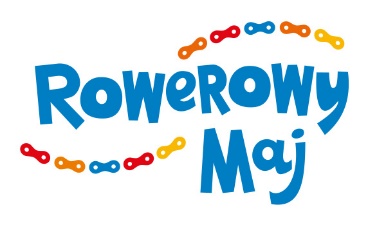 Załącznik nr 3 do Umowy nr ……………………………………………………………z dnia……………………………………………………………informacjeobjaśnieniaformaNazwa miasta(obowiązkowo)Nazwa pojawiać się będzie w górnym menu oraz przy sekcji statystyk, w galerii, na mapie, w dokumentach  do pobrania.tekstZdjęcie miasta/gminy(obowiązkowo)Zdjęcie będzie widniało w górnej części podstrony, pod sekcją statystyk. Sugerujemy wybór zdjęcia poziomego panoramicznego przedstawiającego miasto/gminę.Maks. 2MBZdjęcie proszę wysłać elektronicznie na adres RowerowyMaj@gdansk.gda.plInformacja o kampanii(opcjonalnie)Na podstronie miasta pojawi się taki sam tekst jak na stronie głównej. W razie potrzeby istnieje możliwość wstawienia alternatywnego tekstu  na temat kampanii w Państwa mieście.tekstLink do profilu Facebook kampanii(opcjonalnie)Na stronie podlinkowany jest główny profil FB kampanii. Jeśli posiadacie Państwo własny profil dedykowany kampanii Rowerowy Maj lub możemy go zamienić. linkLogo miasta/gminy(obowiązkowo)Logo będzie się pojawiało w sekcji „organizatorzy”.Logo proszę wysłać elektronicznie na adres RowerowyMaj@gdansk.gda.plDane kontaktowe koordynatora miejskiego(obowiązkowo)Dane kontaktowe koordynatora miejskiego  będą umieszczone w stopce podstrony miasta oraz w zakładce miasta w dokumentach do pobrania.tekst